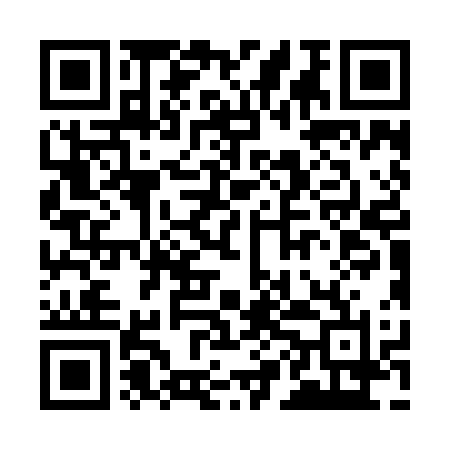 Prayer times for Upper Lakeville, Nova Scotia, CanadaWed 1 May 2024 - Fri 31 May 2024High Latitude Method: Angle Based RulePrayer Calculation Method: Islamic Society of North AmericaAsar Calculation Method: HanafiPrayer times provided by https://www.salahtimes.comDateDayFajrSunriseDhuhrAsrMaghribIsha1Wed4:276:011:096:098:189:522Thu4:255:591:096:108:199:533Fri4:235:581:096:118:209:554Sat4:215:571:096:118:219:575Sun4:195:551:086:128:229:596Mon4:175:541:086:138:2410:007Tue4:155:521:086:138:2510:028Wed4:145:511:086:148:2610:049Thu4:125:501:086:158:2710:0610Fri4:105:491:086:158:2810:0711Sat4:085:471:086:168:3010:0912Sun4:065:461:086:178:3110:1113Mon4:055:451:086:188:3210:1314Tue4:035:441:086:188:3310:1415Wed4:015:431:086:198:3410:1616Thu4:005:421:086:208:3510:1817Fri3:585:411:086:208:3610:1918Sat3:565:401:086:218:3810:2119Sun3:555:391:086:218:3910:2320Mon3:535:381:086:228:4010:2421Tue3:525:371:086:238:4110:2622Wed3:505:361:096:238:4210:2823Thu3:495:351:096:248:4310:2924Fri3:485:341:096:258:4410:3125Sat3:465:331:096:258:4510:3226Sun3:455:331:096:268:4610:3427Mon3:445:321:096:268:4710:3528Tue3:425:311:096:278:4810:3729Wed3:415:311:096:278:4810:3830Thu3:405:301:096:288:4910:3931Fri3:395:291:106:288:5010:41